فرم (شماره 2 ) توصيه نامه داوطلبان آزمون دكتري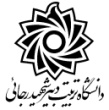 اين قسمت توسط داوطلب پر مي شود.داوطلب گرامي لطفا" مشخصات خود را در جدول زير درج نماييد و اين فرم را به استاد خود كه با فعاليت هاي آموزشي و پژوهشي شما آشنا است، تحویل نماييد. از فرد توصيه كننده بخواهيد اين فرم را تكميل نموده آن را به مهر گروه یا دانشکده محل کار عضو هیات علمی ممهور نموده و در پاكت دربسته ممهور به مهر گروه یا دانشکده، به شما تحويل دهد تا همراه سایر مدارک ارسال نمایند.اين قسمت توسط توصيه كننده پر مي شود.توصيه كننده گرامي، لطفا" نظر شخصي خود در مورد توانايي هاي آموزشي و پژوهشي و شايستگي داوطلب براي ادامه تحصيل در مقطع دكتري با پركردن موارد مشخص شده در فرم مشخص نماييد و در صورت لزوم نظرات تكميلي خود را در يك برگه جدا پيوست نماييد. فرم را پس از امضاء در پاكت دربسته ممهور به مهر مؤسسه يا دانشكده محل كار خود به داوطلب تحويل نماييد تا همراه سایر مدارک ارسال نمایند.مشخصات فردي داوطلبمشخصات فردي داوطلبمشخصات فردي داوطلبنام خانوادگي: نام:نام پدر: رشته انتخابي: گرايش انتخابي: پست الكترونيك: ميزان و نحوه آشنايي با داوطلبميزان و نحوه آشنايي با داوطلبميزان و نحوه آشنايي با داوطلبميزان و نحوه آشنايي با داوطلبميزان و نحوه آشنايي با داوطلبچند سال داوطلب را مي شناسيد؟ چند سال داوطلب را مي شناسيد؟ چند سال داوطلب را مي شناسيد؟ چند سال داوطلب را مي شناسيد؟ چند سال داوطلب را مي شناسيد؟ تا چه حد با داوطلب آشنايي داريد؟خوب              نسبتا" خوب         كمي  به هيچ وجه نحوه آشنايي با داوطلباستاد راهنما استاد مشاور  استاد درس ساير موارد   (ذكر كنيد)اطلاعات علمي داوطلب در رشته و گرايش موردنظربسيار عاليعاليخوبمتوسطزير متوسطسطح دانش در رشته-گرايشتوانايي كار مستقلتوانايي كار گروهيتوانايي در پذيرش پيشنهادات و انتقاداتتعامل فردي و اجتماعيانگيزه و ثبات شخصيتقدرت سازماندهي و مسئوليت پذيري مهارت هاي شخصي و توانايي در انجام پژوهشنظريه كلي درخصوص ادامه تحصيل داوطلب در مقطع دكتريتوصيه اكيدتوصيه توصيه بعنوان ذخيرهعدم توصيهمشخصات توصيه كنندهمشخصات توصيه كنندهمشخصات توصيه كنندهمشخصات توصيه كنندهنام خانوادگي: نام: مرتبه علمي: مرتبه علمي: تلفن محل كار: تلفن همراه: پست الكترونيك: پست الكترونيك: نام و آدرس دانشگاه يا مؤسسه محل كار: نام و آدرس دانشگاه يا مؤسسه محل كار: نام و آدرس دانشگاه يا مؤسسه محل كار: نام و آدرس دانشگاه يا مؤسسه محل كار: امضاء توصيه كننده:امضاء توصيه كننده:امضاء توصيه كننده:تاريخ: